Intergovernmental Committee on Intellectual Property and Genetic Resources, Traditional Knowledge and FolkloreFortieth SessionGeneva, June 17 to 21, 2019Draft Program for the fortieTH SessionDocument prepared by the SecretariatIn line with the requirement of the Intergovernmental Committee on Intellectual Property and Genetic Resources, Traditional Knowledge and Folklore (“the Committee”) that a suggested program of work be circulated, this document provides a draft of the suggested program of work for the Committee’s Fortieth Session.  This draft program is indicative only, and the actual organization of work of the Committee would be determined by the Chair and its members in line with the rules of procedure.[End of document]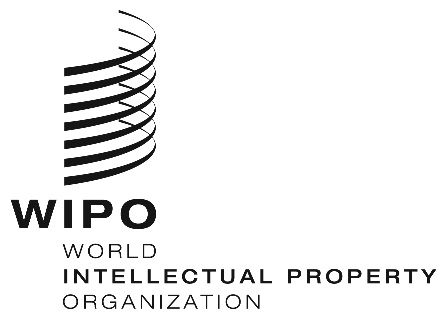 EWIPO/GRTKF/IC/40/INF/3WIPO/GRTKF/IC/40/INF/3WIPO/GRTKF/IC/40/INF/3ORIGINAL:  English ORIGINAL:  English ORIGINAL:  English DATE:  JUNE 4, 2019 DATE:  JUNE 4, 2019 DATE:  JUNE 4, 2019 Sunday, June 16, 2019From 14.00Sunday, June 16, 2019From 14.00Indigenous consultative forumAttended by representatives of organizations representing indigenous communities.  Not a formal Committee session or official WIPO meeting, but endorsed by the Committee and facilitated by the SecretariatMonday, June 17, 201910.00 – 13.00Item 1:      Opening of the SessionItem 2:      Adoption of the AgendaWIPO/GRTKF/IC/40/1 Prov. 2WIPO/GRTKF/IC/40/INF/2 WIPO/GRTKF/IC/40/INF/3 Item 3:      Adoption of the Report of the Thirty-Ninth Session WIPO/GRTKF/IC/39/18 Prov. 2Item 4:      Accreditation of Certain OrganizationsWIPO/GRTKF/IC/40/2Item 5:      Participation of Indigenous and Local CommunitiesVoluntary FundWIPO/GRTKF/IC/40/3WIPO/GRTKF/IC/40/INF/4WIPO/GRTKF/IC/40/INF/6Panel of Indigenous and Local CommunitiesNot a formal part of the Committee session, but reported on in the session’s report WIPO/GRTKF/IC/40/INF/5Item 6:      Traditional Knowledge/Traditional Cultural ExpressionsWIPO/GRTKF/IC/40/4WIPO/GRTKF/IC/40/5WIPO/GRTKF/IC/40/7WIPO/GRTKF/IC/40/8WIPO/GRTKF/IC/40/9WIPO/GRTKF/IC/40/10WIPO/GRTKF/IC/40/11WIPO/GRTKF/IC/40/12WIPO/GRTKF/IC/40/13 Rev.WIPO/GRTKF/IC/40/14WIPO/GRTKF/IC/40/15WIPO/GRTKF/IC/40/16WIPO/GRTKF/IC/40/17WIPO/GRTKF/IC/40/INF/7Item 1:      Opening of the SessionItem 2:      Adoption of the AgendaWIPO/GRTKF/IC/40/1 Prov. 2WIPO/GRTKF/IC/40/INF/2 WIPO/GRTKF/IC/40/INF/3 Item 3:      Adoption of the Report of the Thirty-Ninth Session WIPO/GRTKF/IC/39/18 Prov. 2Item 4:      Accreditation of Certain OrganizationsWIPO/GRTKF/IC/40/2Item 5:      Participation of Indigenous and Local CommunitiesVoluntary FundWIPO/GRTKF/IC/40/3WIPO/GRTKF/IC/40/INF/4WIPO/GRTKF/IC/40/INF/6Panel of Indigenous and Local CommunitiesNot a formal part of the Committee session, but reported on in the session’s report WIPO/GRTKF/IC/40/INF/5Item 6:      Traditional Knowledge/Traditional Cultural ExpressionsWIPO/GRTKF/IC/40/4WIPO/GRTKF/IC/40/5WIPO/GRTKF/IC/40/7WIPO/GRTKF/IC/40/8WIPO/GRTKF/IC/40/9WIPO/GRTKF/IC/40/10WIPO/GRTKF/IC/40/11WIPO/GRTKF/IC/40/12WIPO/GRTKF/IC/40/13 Rev.WIPO/GRTKF/IC/40/14WIPO/GRTKF/IC/40/15WIPO/GRTKF/IC/40/16WIPO/GRTKF/IC/40/17WIPO/GRTKF/IC/40/INF/715.00 – 18.00Item 6:      Traditional Knowledge/Traditional Cultural Expressions (continued)Item 6:      Traditional Knowledge/Traditional Cultural Expressions (continued)Tuesday, June 18, 201910.00 – 13.0015.00 – 18.00Item 6:      Traditional Knowledge/Traditional Cultural Expressions (continued)Item 6:      Traditional Knowledge/Traditional Cultural Expressions (continued)Wednesday, June 19, 201910.00 – 13.0015.00 – 18.00Item 6:     Traditional Knowledge/Traditional Cultural Expressions (continued)Item 6:     Traditional Knowledge/Traditional Cultural Expressions (continued)Thursday, June 20, 201910.00 – 13.0015.00 – 18.00Item 7:     Taking Stock of Progress and Making a Recommendation to the General AssemblyWIPO/GRTKF/IC/40/6WIPO/GRTKF/IC/40/18WIPO/GRTKF/IC/40/19 Item 7:     Taking Stock of Progress and Making a Recommendation to the General Assembly (continued)Friday, June 21, 201910.00 – 13.0015.00 – 18.00Item 7:     Taking Stock of Progress and Making a Recommendation to the General Assembly (continued)Item 8:     Contribution of the Intergovernmental Committee on Intellectual Property and Genetic Resources, Traditional Knowledge and Folklore (IGC) to the Implementation of the Respective Development Agenda RecommendationsItem 9:      Any other BusinessItem 10:    Closing of the Session